CAHUET / NANTES
01
GARAGECAHUET / NANTES
02
GARAGECAHUET / NANTES
03
GARAGECAHUET / NANTES
04
BUREAUCAHUET / NANTES
05
BUREAUCAHUET / NANTES
06
BUREAUCAHUET / NANTES
07
CHAMBRE BASCAHUET / NANTES
08
CHAMBRE BASCAHUET / NANTES
09
CHAMBRE BASCAHUET / NANTES
10
CUISINECAHUET / NANTES
11
CUISINECAHUET / NANTES
12
CUISINECAHUET / NANTES
13
SALONCAHUET / NANTES
14
SALONCAHUET / NANTES
15
SALONCAHUET / NANTES
16
CHAMBRE ELEACAHUET / NANTES
17
CHAMBRE ELEACAHUET / NANTES
18
CHAMBRE ELEACAHUET / NANTES
19
BUREAUCAHUET / NANTES
20
BUREAUCAHUET / NANTES
21
BUREAUCAHUET / NANTES
22
GARAGECAHUET / NANTES
23
GARAGECAHUET / NANTES
24
GARAGECAHUET / NANTES
19
BUREAUCAHUET / NANTES
20
BUREAUCAHUET / NANTES
21
BUREAUCAHUET / NANTES
25
Chambre ELEACAHUET / NANTES
04
BUREAUCAHUET / NANTES
25
Chambre ELEACAHUET / NANTES
05
BUREAUCAHUET / NANTES
06
BUREAUCAHUET / NANTES
26
Chambre ELEACAHUET / NANTES
26
Chambre ELEACAHUET / NANTES
27
Chambre ELEACAHUET / NANTES
27
Chambre ELEACAHUET / NANTES
28
BUREAUCAHUET / NANTES
28
BUREAUCAHUET / NANTES
29
BUREAUCAHUET / NANTES
29
BUREAUCAHUET / NANTES
30
Chambre RomainCAHUET / NANTES
30
Chambre RomainCAHUET / NANTES
31
Chambre RomainCAHUET / NANTES
31
Chambre RomainCAHUET / NANTES
32
Chambre RomainCAHUET / NANTES
32
Chambre RomainCAHUET / NANTES
33
Chambre RomainCAHUET / NANTES
33
Chambre RomainCAHUET / NANTES
34
Chambre RomainCAHUET / NANTES
34
Chambre RomainCAHUET / NANTES
35
Chambre RomainCAHUET / NANTES
35
Chambre RomainCAHUET / NANTES
36
BUREAUCAHUET / NANTES
36
BUREAUCAHUET / NANTES
37
BUREAUCAHUET / NANTES
37
BUREAUCAHUET / NANTES
01
  GARAGECAHUET / NANTES
02
GARAGECAHUET / NANTES
02
GARAGECAHUET / NANTES
03
GARAGECAHUET / NANTES
03
GARAGECAHUET / NANTES
40
CHAMBRE ELEACAHUET / NANTES
40
CHAMBRE ELEACAHUET / NANTES
40
CHAMBRE ELEACAHUET / NANTES
38
CHAMBRE BASCAHUET / NANTES
38
CHAMBRE BASCAHUET / NANTES
07
CHAMBRE BASCAHUET / NANTES
08
CHAMBRE BASCAHUET / NANTES
08
CHAMBRE BASCAHUET / NANTES
09
CHAMBRE BASCAHUET / NANTES
09
CHAMBRE BASCAHUET / NANTES
10
CUISINECAHUET / NANTES
11
CUISINECAHUET / NANTES
11
CUISINECAHUET / NANTES
12
CUISINECAHUET / NANTES
12
CUISINECAHUET / NANTES
13
SALONCAHUET / NANTES
14
SALONCAHUET / NANTES
14
SALONCAHUET / NANTES
15
SALONCAHUET / NANTES
15
SALONCAHUET / NANTES
16
CHAMBRE ELEACAHUET / NANTES
17
CHAMBRE ELEACAHUET / NANTES
17
CHAMBRE ELEACAHUET / NANTES
18
CHAMBRE ELEACAHUET / NANTES
18
CHAMBRE ELEACAHUET / NANTES
41
CHAMBRE ELEACAHUET / NANTES
41
CHAMBRE ELEACAHUET / NANTES
41
CHAMBRE ELEACAHUET / NANTES
38
CHAMBRE BASCAHUET / NANTES
38
CHAMBRE BASCAHUET / NANTES
22
GARAGECAHUET / NANTES
23
GARAGECAHUET / NANTES
23
GARAGECAHUET / NANTES
24
GARAGECAHUET / NANTES
24
GARAGECAHUET / NANTES
46
CHAMBRE BASCAHUET / NANTES
46
CHAMBRE BASCAHUET / NANTES
46
CHAMBRE BASCAHUET / NANTES
07
CHAMBRE BASCAHUET / NANTES
07
CHAMBRE BASCAHUET / NANTES
42
CHAMBRE BASCAHUET / NANTES
42
CHAMBRE BASCAHUET / NANTES
42
CHAMBRE BASCAHUET / NANTES
39CHAMBRE BASCAHUET / NANTES
39CHAMBRE BASCAHUET / NANTES
38
CHAMBRE BASCAHUET / NANTES
38
CHAMBRE BASCAHUET / NANTES
38
CHAMBRE BASCAHUET / NANTES
39
CHAMBRE BASCAHUET / NANTES
39
CHAMBRE BASCAHUET / NANTES
42
CHAMBRE BASCAHUET / NANTES
42
CHAMBRE BASCAHUET / NANTES
42
CHAMBRE BASCAHUET / NANTES
43
CHAMBRE BASCAHUET / NANTES
43
CHAMBRE BASCAHUET / NANTES
44
CHAMBRE BASCAHUET / NANTES
44
CHAMBRE BASCAHUET / NANTES
44
CHAMBRE BASCAHUET / NANTES
43
CHAMBRE BASCAHUET / NANTES
43
CHAMBRE BASCAHUET / NANTES
47
CHAMBRE BASCAHUET / NANTES
47
CHAMBRE BASCAHUET / NANTES
47
CHAMBRE BASCAHUET / NANTES
48
CHAMBRE BASCAHUET / NANTES
48
CHAMBRE BASCAHUET / NANTES
41
CHAMBRE ELEACAHUET / NANTES
41
CHAMBRE ELEACAHUET / NANTES
41
CHAMBRE ELEACAHUET / NANTES
48
CHAM  BRE BAS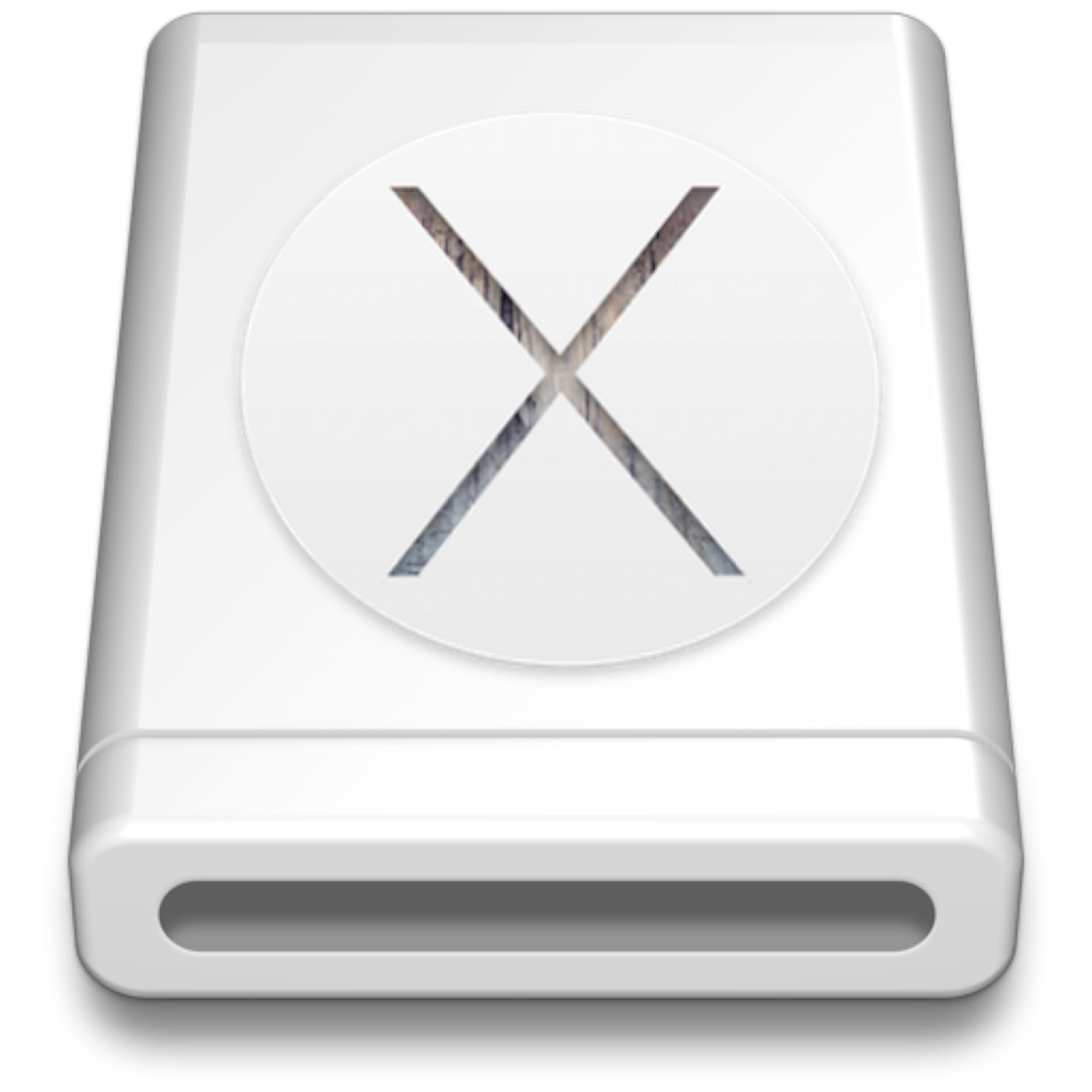 CAHUET / NANTES
48
CHAM  BRE BASCAHUET / NANTES
49
BUREAUCAHUET / NANTES
49
BUREAUCAHUET / NANTES
49
BUREAUCAHUET / NANTES
50
BUREAUCAHUET / NANTES
50
BUREAUCAHUET / NANTES
52
CHAMBRE BASCAHUET / NANTES
52
CHAMBRE BASCAHUET / NANTES
52
CHAMBRE BASCAHUET / NANTES
53CHAMBRE BASCAHUET / NANTES
53CHAMBRE BASCAHUET / NANTES
54
CHAMBRE BASCAHUET / NANTES
54
CHAMBRE BASCAHUET / NANTES
54
CHAMBRE BASCAHUET / NANTES
53CHAMBRE BASCAHUET / NANTES
53CHAMBRE BASCAHUET / NANTES
55
CHAMBRE BASCAHUET / NANTES
55
CHAMBRE BASCAHUET / NANTES
55
CHAMBRE BASCAHUET / NANTES
56
CHAMBRE BASCAHUET / NANTES
56
CHAMBRE BASCAHUET / NANTES
57
CHAMBRE BASCAHUET / NANTES
57
CHAMBRE BASCAHUET / NANTES
57
CHAMBRE BASCAHUET / NANTES
56
CHAMBRE BASCAHUET / NANTES
56
CHAMBRE BASCAHUET / NANTES
58
CHAMBRE BASCAHUET / NANTES
58
CHAMBRE BASCAHUET / NANTES
58
CHAMBRE BASCAHUET / NANTES
59
CHAMBRE BASCAHUET / NANTES
59
CHAMBRE BASCAHUET / NANTES
60
CHAMBRE BASCAHUET / NANTES
60
CHAMBRE BASCAHUET / NANTES
60
CHAMBRE BASCAHUET / NANTES
59
CHAMBRE BASCAHUET / NANTES
59
CHAMBRE BASCAHUET / NANTES
61
CHAMBRE ELEACAHUET / NANTES
61
CHAMBRE ELEACAHUET / NANTES
61
CHAMBRE ELEACAHUET / NANTES
50
BUREAUCAHUET / NANTES
50
BUREAUCAHUET / NANTES
51
BUREAUCAHUET / NANTES
51
BUREAUCAHUET / NANTES
51
BUREAUCAHUET / NANTES
50
BUREAUCAHUET / NANTES
50
BUREAUCAHUET / NANTES
62
CHAMBRE EleaCAHUET / NANTES
62
CHAMBRE EleaCAHUET / NANTES
62
CHAMBRE EleaCAHUET / NANTES
63CHAMBRE RomainCAHUET / NANTES
63CHAMBRE RomainCAHUET / NANTES
64
CHAMBRE RomainCAHUET / NANTES
64
CHAMBRE RomainCAHUET / NANTES
64
CHAMBRE RomainCAHUET / NANTES
63CHAMBRE RomainCAHUET / NANTES
63CHAMBRE RomainCAHUET / NANTES
65
 CHAMBRE RomainCAHUET / NANTES
65
 CHAMBRE RomainCAHUET / NANTES
65
 CHAMBRE RomainCAHUET / NANTES
66
 CHAMBRE RomainCAHUET / NANTES
66
 CHAMBRE RomainCAHUET / NANTES
67
BUREAUCAHUET / NANTES
67
 BUREAUCAHUET / NANTES
67
 BUREAUCAHUET / NANTES
66
  CHAMBRE RomainCAHUET / NANTES
66
  CHAMBRE RomainCAHUET / NANTES
68
 BUREAUCAHUET / NANTES
68
 BUREAUCAHUET / NANTES
68
 BUREAUCAHUET / NANTES
69
 BUREAUCAHUET / NANTES
69
 BUREAUCAHUET / NANTES
70
 BUREAUCAHUET / NANTES
70
 BUREAUCAHUET / NANTES
70
 BUREAUCAHUET / NANTES
69
 BUREAUCAHUET / NANTES
69
 BUREAUCAHUET / NANTES
71
 BUREAUCAHUET / NANTES
71
 BUREAUCAHUET / NANTES
71
 BUREAUCAHUET / NANTES
72
BUREAUCAHUET / NANTES
72
BUREAUCAHUET / NANTES
73
BUREAUCAHUET / NANTES
73
BUREAUCAHUET / NANTES
73
BUREAUCAHUET / NANTES
72
BUREAUCAHUET / NANTES
72
BUREAUCAHUET / NANTES
81
Chambre RomainCAHUET / NANTES
81
Chambre RomainCAHUET / NANTES
81
Chambre
RomainCAHUET / NANTES
81
Chambre
RomainCAHUET / NANTES
82
Chambre
RomainCAHUET / NANTES
82
Chambre
RomainCAHUET / NANTES
83
Chambre RomainCAHUET / NANTES
83
Chambre RomainCAHUET / NANTES
84
Chambre
RomainCAHUET / NANTES
84
Chambre
RomainCAHUET / NANTES
85
Chambre
RomainCAHUET / NANTES
85
Chambre
RomainCAHUET / NANTES
83
Chambre RomainCAHUET / NANTES
83
Chambre RomainCAHUET / NANTES
84
Chambre
RomainCAHUET / NANTES
84
Chambre
RomainCAHUET / NANTES
85
Chambre
RomainCAHUET / NANTES
85
Chambre
RomainCAHUET / NANTES
86BUREAUCAHUET / NANTES
86BUREAUCAHUET / NANTES
86BUREAUCAHUET / NANTES
86BUREAUCAHUET / NANTES
87BUREAUCAHUET / NANTES
87BUREAUCAHUET / NANTES
88BUREAUCAHUET / NANTES
88BUREAUCAHUET / NANTES
89BUREAUCAHUET / NANTES
89BUREAUCAHUET / NANTES
90BUREAUCAHUET / NANTES
90BUREAUCAHUET / NANTES
88BUREAUCAHUET / NANTES
88BUREAUCAHUET / NANTES
89BUREAUCAHUET / NANTES
89BUREAUCAHUET / NANTES
90BUREAUCAHUET / NANTES
90BUREAUCAHUET / NANTES
91BUREAUCAHUET / NANTES
91BUREAUCAHUET / NANTES
91BUREAUCAHUET / NANTES
91BUREAUCAHUET / NANTES
87BUREAUCAHUET / NANTES
87BUREAUCAHUET / NANTES
92
Chambre RomainCAHUET / NANTES
92
Chambre RomainCAHUET / NANTES
93
Chambre
RomainCAHUET / NANTES
93
Chambre
RomainCAHUET / NANTES
94
Chambre
RomainCAHUET / NANTES
94
Chambre
RomainCAHUET / NANTES
92
Chambre RomainCAHUET / NANTES
92
Chambre RomainCAHUET / NANTES
93
Chambre
RomainCAHUET / NANTES
93
Chambre
RomainCAHUET / NANTES
94
Chambre
RomainCAHUET / NANTES
94
Chambre
RomainCAHUET / NANTES
95GARAGECAHUET / NANTES
95GARAGECAHUET / NANTES
96GARAGECAHUET / NANTES
96GARAGECAHUET / NANTES
97SALONCAHUET / NANTES
97SALONCAHUET / NANTES
95GARAGECAHUET / NANTES
95GARAGECAHUET / NANTES
96GARAGECAHUET / NANTES
96GARAGECAHUET / NANTES
97SALONCAHUET / NANTES
97SALONCAHUET / NANTES
98SALONCAHUET / NANTES
98SALONCAHUET / NANTES
98SALONCAHUET / NANTES
98SALONCAHUET / NANTES
87BUREAUCAHUET / NANTES
87BUREAUCAHUET / NANTES
99BUREAUCAHUET / NANTES
99BUREAUCAHUET / NANTES
100BUREAUCAHUET / NANTES
100BUREAUCAHUET / NANTES
99BUREAUCAHUET / NANTES
99BUREAUCAHUET / NANTES
100BUREAUCAHUET / NANTES
100BUREAUCAHUET / NANTES
102BUREAUCAHUET / NANTES
102BUREAUCAHUET / NANTES
101BUREAUCAHUET / NANTES
101BUREAUCAHUET / NANTES
102BUREAUCAHUET / NANTES
102BUREAUCAHUET / NANTES
101BUREAUCAHUET / NANTES
101BUREAUCAHUET / NANTES
103BUREAUCAHUET / NANTES
103BUREAUCAHUET / NANTES
104BUREAUCAHUET / NANTES
104BUREAUCAHUET / NANTES
103BUREAUCAHUET / NANTES
103BUREAUCAHUET / NANTES
104BUREAUCAHUET / NANTES
104BUREAUCAHUET / NANTES
105BUREAUCAHUET / NANTES
105BUREAUCAHUET / NANTES
105BUREAUCAHUET / NANTES
105BUREAUCAHUET / NANTES
105BUREAUCAHUET / NANTES
105BUREAUCAHUET / NANTES
105BUREAUCAHUET / NANTES
105BUREAUCAHUET / NANTES
102BUREAUCAHUET / NANTES
102BUREAUCAHUET / NANTES
103BUREAUCAHUET / NANTES
103BUREAUCAHUET / NANTES
106BUREAUCAHUET / NANTES
106BUREAUCAHUET / NANTES
102BUREAUCAHUET / NANTES
102BUREAUCAHUET / NANTES
103BUREAUCAHUET / NANTES
103BUREAUCAHUET / NANTES
106BUREAUCAHUET / NANTES
106BUREAUCAHUET / NANTES
107SALONCAHUET / NANTES
107SALONCAHUET / NANTES
108SALONCAHUET / NANTES
108SALONCAHUET / NANTES
109SALONCAHUET / NANTES
109SALONCAHUET / NANTES
107SALONCAHUET / NANTES
107SALONCAHUET / NANTES
108SALONCAHUET / NANTES
108SALONCAHUET / NANTES
109SALONCAHUET / NANTES
109SALONCAHUET / NANTES
110GARAGECAHUET / NANTES
110GARAGECAHUET / NANTES
111GARAGECAHUET / NANTES
111GARAGECAHUET / NANTES
112GARAGECAHUET / NANTES
112GARAGECAHUET / NANTES
110GARAGECAHUET / NANTES
110GARAGECAHUET / NANTES
111GARAGECAHUET / NANTES
111GARAGECAHUET / NANTES
112GARAGECAHUET / NANTES
112GARAGECAHUET / NANTES
113GARAGECAHUET / NANTES
113GARAGECAHUET / NANTES
114GARAGECAHUET / NANTES
114GARAGECAHUET / NANTES
115GARAGECAHUET / NANTES
115GARAGECAHUET / NANTES
113GARAGECAHUET / NANTES
113GARAGECAHUET / NANTES
114GARAGECAHUET / NANTES
114GARAGECAHUET / NANTES
115GARAGECAHUET / NANTES
115GARAGECAHUET / NANTES
120Chambre
BasCAHUET / NANTES
120Chambre
BasCAHUET / NANTES
119GARAGECAHUET / NANTES
119GARAGECAHUET / NANTES
117GARAGECAHUET / NANTES
117GARAGECAHUET / NANTES
120Chambre
BasCAHUET / NANTES
120Chambre
BasCAHUET / NANTES
119GARAGECAHUET / NANTES
119GARAGECAHUET / NANTES
117GARAGECAHUET / NANTES
117GARAGECAHUET / NANTES
118GARAGECAHUET / NANTES
118GARAGECAHUET / NANTES
114GARAGECAHUET / NANTES
114GARAGECAHUET / NANTES
115GARAGECAHUET / NANTES
115GARAGECAHUET / NANTES
118GARAGECAHUET / NANTES
118GARAGECAHUET / NANTES
114GARAGECAHUET / NANTES
114GARAGECAHUET / NANTES
115GARAGECAHUET / NANTES
115GARAGECAHUET / NANTES
122BUREAUCAHUET / NANTES
122BUREAUCAHUET / NANTES
123BUREAUCAHUET / NANTES
123BUREAUCAHUET / NANTES
124SDBCAHUET / NANTES
124SDBCAHUET / NANTES
122BUREAUCAHUET / NANTES
122BUREAUCAHUET / NANTES
123BUREAUCAHUET / NANTES
123BUREAUCAHUET / NANTES
124SDBCAHUET / NANTES
124SDBCAHUET / NANTES
125SDBCAHUET / NANTES
125SDBCAHUET / NANTES
126GARAGECAHUET / NANTES
126GARAGECAHUET / NANTES
127BUREAUCAHUET / NANTES
127BUREAUCAHUET / NANTES
125SDBCAHUET / NANTES
125SDBCAHUET / NANTES
126GARAGECAHUET / NANTES
126GARAGECAHUET / NANTES
127BUREAUCAHUET / NANTES
127BUREAUCAHUET / NANTES
128CUISINECAHUET / NANTES
128CUISINECAHUET / NANTES
129PLACARDCAHUET / NANTES
129PLACARDCAHUET / NANTES
130SALONCAHUET / NANTES
130SALONCAHUET / NANTES
128CUISINECAHUET / NANTES
128CUISINECAHUET / NANTES
129PLACARDCAHUET / NANTES
129PLACARDCAHUET / NANTES
130SALONCAHUET / NANTES
130SALONCAHUET / NANTES
131GARAGECAHUET / NANTES
131GARAGECAHUET / NANTES
132Ch ROMAINCAHUET / NANTES
132Ch ROMAINCAHUET / NANTES
133Ch ROMAINCAHUET / NANTES
133Ch ROMAINCAHUET / NANTES
131GARAGECAHUET / NANTES
131GARAGECAHUET / NANTES
132Ch ROMAINCAHUET / NANTES
132Ch ROMAINCAHUET / NANTES
133Ch ROMAINCAHUET / NANTES
133Ch ROMAINCAHUET / NANTES
134CUISINECAHUET / NANTES
134CUISINECAHUET / NANTES
135GARAGECAHUET / NANTES
135GARAGECAHUET / NANTES
136GARAGECAHUET / NANTES
136GARAGECAHUET / NANTES
134CUISINECAHUET / NANTES
134CUISINECAHUET / NANTES
135GARAGECAHUET / NANTES
135GARAGECAHUET / NANTES
136GARAGECAHUET / NANTES
136GARAGECAHUET / NANTES
137CUISINECAHUET / NANTES
137CUISINECAHUET / NANTES
138 SDBCAHUET / NANTES
138 SDBCAHUET / NANTES
139CAHUET / NANTES
139CAHUET / NANTES
137CUISINECAHUET / NANTES
137CUISINECAHUET / NANTES
138 SDBCAHUET / NANTES
138 SDBCAHUET / NANTES
139CAHUET / NANTES
139